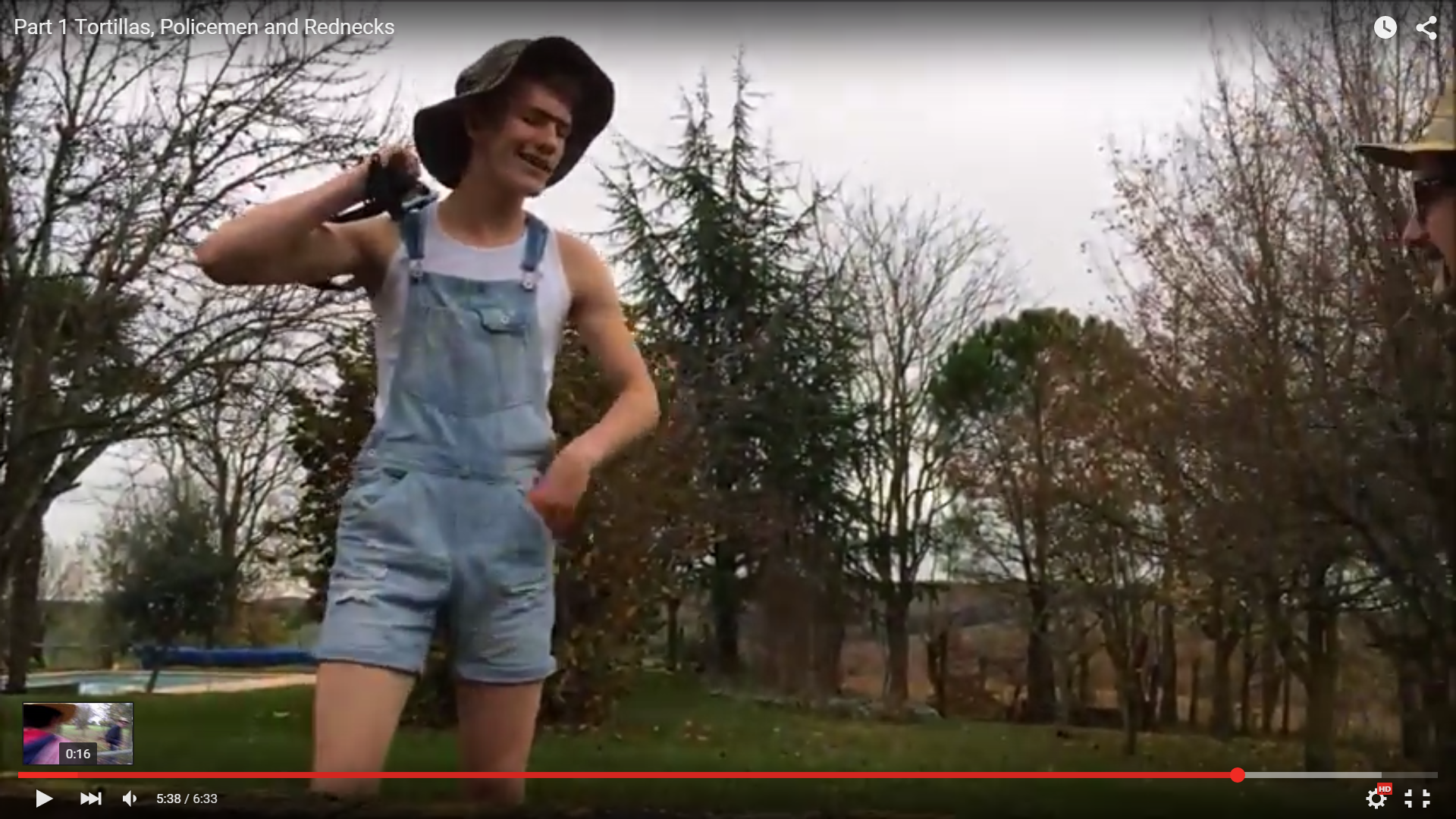 IGCSE Geography – Agricultural SystemsThe first thing you need to remember is that farming and agriculture is very different from the character above and we have moved a long way from the days of small scale subsistence farming to the modern large scale commercial farms that keep us stocked with food and drink 365 days a year. Be prepared for some shocks! Task 1 – Using the link on geographypods, complete the key words definitions below. Task 1 – Using the link on geographypods, complete the key words definitions below. AgricultureAquaculturePastoral FarmingArable FarmingMixed Farming LivestockSubsistence FarmingSedentary FarmingShifting Cultivation Commercial Farming HectareYieldIntensive Farming Extensive Farming